INSTRUCTIONS FOR ANSWERING THE QUESTIONNAIRE FOR THE UNITY OF THE BRETHRENGeneral Instructions: The Secretary of the congregation should complete the questionnaire.  Some questions will require help from the Sunday School or other organization officers. This questionnaire will be most useful if the Board of Elders reviews it before it is sent to the Unity Secretary. You can complete the online form or the paper version (including the fillable Word document). If you complete the online version, you DO NOT need to return the paper version.The questionnaire should be completed by MARCH 1, 2016.If using the paper version or the fillable Word document, email to hairrell@gmail.com OR mail to: Angie Hairrell, 11482 FM 2155, Somerville, TX 77879. If using the online version, web address: http://goo.gl/forms/EdDD0ZeOZj Link is also available on the Unity of the Brethren Website. It is suggested that you complete a paper copy first and then simply enter the information into the online form.I.  	Membership – In this section, the congregation reports the number of members it has and the number of children entrusted to it in the various stages of discipleship.Questions 1 and 2:  In these spaces, put the total active members of the congregation, the total in each age group, and indicate how many are male or female.  Please take the time to count and report each category.  Questions 3 and 4:  In these spaces, put the number of children:  On #3 - those who have made a profession of faith and commune, but have not been confirmed.  On #4, put all other baptized children of members. Question 5:  Put the number of inactive members here.  Inactive members are defined by each congregation.  (These are not included in active members.)Question 6:  Put the number of people that attend worship services regularly but are not members of your congregation. II. 	Ministry Question 5:  This section deals with additions to the congregation.  Please list the total and then the total by male or female.Question 7:  Answer what amount is allocated towards missions (foreign & home) in your annual budget or other amount if your congregation does not work with a budget.  Christian Education – This section should be completed by someone familiar with the educational program of the congregation, perhaps the Superintendent or secretary of the Sunday School or Christian Education Committee.Question 1:  Enter the total Sunday School enrollment, and then the total number of adults and of children in the appropriate spaces.  Also enter the total number of classes, then average attendance for adults and children.	Question 2:  Answer this question if VBS was held in your church.Contacts for Congregation and Organizations – At times it is necessary to contact the leaders of organizations in your congregation, please list the names and contact information for the current leaders in this section.REPORT FOR THE PAST YEAR (2015)                                                                   (Ending December 31, 2015)QUESTIONNAIRE FOR THE UNITY OF THE BRETHRENCONGREGATION:	____________________________________________________________________Mailing Address:	____________________________________________________________________Physical Address (if different than mailing address)_____________________________________________City, State, Zip:	____________________________________________________________________Church Phone:	       (     _  )_____________________________Fax_______________________________                                                                 Church Email:	       ____________________________Church website: ______________________________Pastor:	_________________________ ____________________________ __________________________                                    Name                                               Phone number                                         Email addressSupply Preachers (if any were used):	________________________________________________________I.  MEMBERSHIP	(“Active” and “Inactive” membership totals are determined by the local congregation.  Active membership is the basis for determining Brethren Fund payment.)1.  Total number of active communicant members    . . . . . . . . . . . . . . . . . . . . . . . .		____________2.  Number of active communicant members categorized by age			Number 66 & over	_________	Male	________	Female	________		Number 41 to 65	_________	Male	________	Female	________		Number 20 to 40	_________	Male	________	Female	________		Number 19 & under	_________	Male	________	Female	________3.  Number of communing children (participating in communion but not confirmed)		____________		Male	________	Female	________4.  Number of baptized children (not participating in communion)	………………….		____________Male	________	Female	________5.  Number of inactive members	. . . . . . . . . . . . . . . . . . . . . . . . . . . . . . . . . . . . . . .		____________6. Attending non-members  . . . . . . . . . . . . . . . . . . . . . . . . . . . . . . . . . . . . . . . . . . . . . .		____________MINISTRY1.  Number of Sunday worship services during the year	. . . . . . . . . . . . . . . . . . . . .		____________	Average worship attendance 	________	Actual ______ or Estimated _______Number of BaptismsNumber of Infant Baptisms  ________ 	Number of Believer Baptisms    ________
                 3.  Number of Weddings . . . . . . . . . . . . . . . . . . . . . . . . . . . . . . . . . . . . . . . . . . . . . . . . . . . . . . . .	___________4.  Number of Professions of Faith by children for admission to communion . . . . . . . . . . . . . . .  ___________Total of new members received into communicant membership . . . . . . . . . . . . . . . . . . . . . . .  ___________By Confirmation	     	__________		Male	__________	    Female	___________			By Profession of Faith	__________		Male	__________	    Female	___________	By Letter of Transfer	__________		Male	__________	    Female	___________	By Reaffirmation of Faith	__________		Male	__________	    Female	___________6.   Please specify any outreach ministries, joint efforts and services with other congregations or denominations, 
      or other community/international ministries including corporate prayer: (you may write a separate page)  _____________________________________________________________________________________________________________________________________________________________________________________________________________________________________________________________________________7.  What amount is allocated annually towards Unity missions?    _____________           _____________                                                                                                            Foreign Missions           Home Missions          CHRISTIAN EDUCATION/DISCIPLESHIP:Does your church have a Sunday School Program?		YES		NOIf YES, please answer questions 1-3. If NO, you may skip to the next session.1.  Sunday School enrollment .. . . . . . . . . . . . . . . . . . . . . . . . . . . . . . . . . . . . . . . . . . . . . . . . . . . 	___________	Adults	(past confirmation)	__________		Children (including confirmation)	___________      Sunday School Average Attendance . . . . . . . . . . . . . . . . . . . . . . . . . . . . . . . . . . . . . . . . . .  	___________      Number of classes . . . . . . . . . . . . . . . . . . . . . . . . . . . . . . . . . . . . . . . . . . . . . . . . . . . . . .	 . . .	___________Adults	(past confirmation)	__________		Children (including confirmation)	___________2.  Vacation Bible School Enrollment (students) . . . . . . . . . . . . . . . . . . . . . . . . . . . . . . . . . . . . .	___________	Teachers, Workers, and Other Helpers . . . . . . . . . . . . . . . . . . . . . . . . . . . . . . . . . . . . . . .	___________	Estimated % of students who are children of non-members . . . . . . . . . . . . . . . . . . . . . . .	___________3.  Other:  (specify) _________________________________________________________________________IV.	CURRENT CONTACTS OF THE CONGREGATION AND ORGANIZATIONS1.  BOARD OF ELDERS	President:	___________________________________	Phone:	___________________________________Address:	_____________________________________________________________________________BOARD OF ELDERS (continued):Email:		_______________________________Secretary:	___________________________________	Phone: ___________________________________Address:	_____________________________________________________________________________Email:		________________________________Treasurer:	_________________________________	Phone: ___________________________________Address:	_____________________________________________________________________________Email:		________________________________2.  SUNDAY SCHOOL	Superintendent:_______________________________	Phone:	___________________________________Address:	_____________________________________________________________________________Email:		________________________________3.  CHRISTIAN SISTERS	President:	_______________________________ Phone:_________________________________Address:	_____________________________________________________________________________Email:		________________________________4.  MEN’S ORGANIZATION	President:	_______________________________	Phone:	___________________________________Address:	_____________________________________________________________________________Email:		________________________________5.  BRETHREN YOUTH FELLOWSHIP	President:	_______________________________	Phone:	___________________________________Address:	_____________________________________________________________________________Email:		________________________________Sponsor(s):	_______________________________	Phone:	___________________________________Address:	_____________________________________________________________________________Email:		________________________________Additional Sponsor(s):	_______________________________	Phone:	_______________________Address:	_____________________________________________________________________________Email:		________________________________6.  MUTUAL AID SOCIETY		President:	_______________________________    Phone:________________________________Address:	_____________________________________________________________________________Email:		________________________________Zealous Agent for The Brethren Journal: (someone who will work diligently to gain more subscribers; according to the by-laws Art.II. O – congregation shall elect this person) Name: ________________________________________         Phone:______________________________Address:	_____________________________________________________________________________Email:		________________________________OTHER: Organization Name: ______________________________________________________________President:	_______________________________	Phone:	___________________________________Address:	_____________________________________________________________________________Email:		____________________________________________________________________				______________________Secretary of Congregation							DateForm Completed by: ______________________________________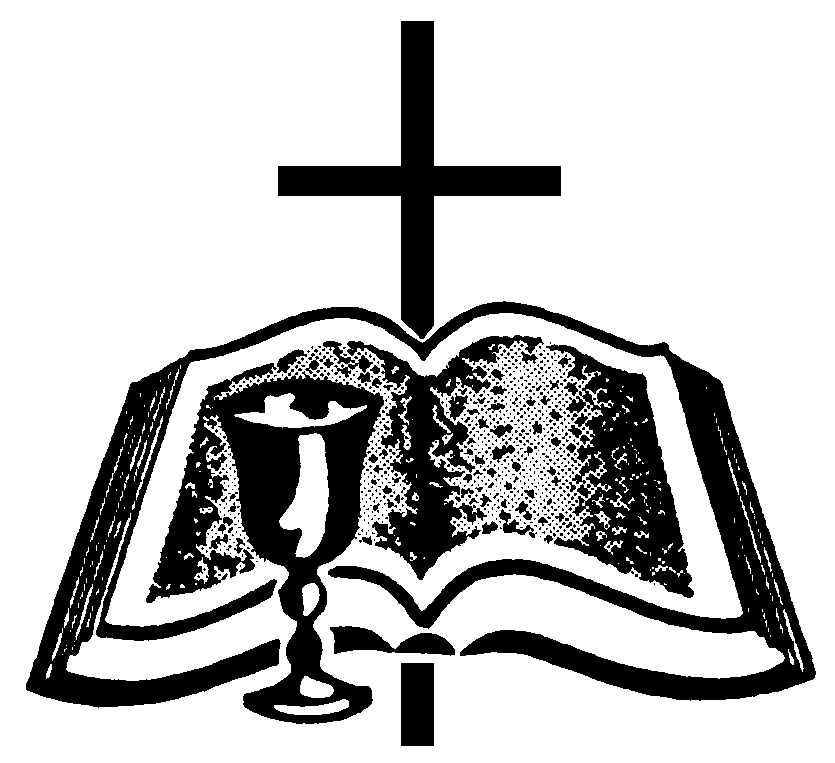 